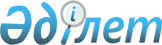 "Жұмыссыз азаматтарды есепке қою және тіркеу" мемлекеттік қызмет көрсету стандартын бекіту туралы
					
			Күшін жойған
			
			
		
					Қостанай облысы әкімдігінің 2008 жылғы 30 қаңтардағы № 90 қаулысы. Қостанай облысы әділет департаментінде 2008 жылғы 12 наурызда № 3608 тіркелді. Күші жойылды - Қостанай облысы әкімдігінің 2011 жылғы 10 маусымдағы № 253 қаулысымен

      Ескерту. Күші жойылды - Қостанай облысы әкімдігінің 2011.06.10 № 253 қаулысымен.      "Әкімшілік рәсімдер туралы" Қазақстан Республикасының 2000 жылғы 27 қарашадағы Заңының 9-1-бабына және "Мемлекеттік қызмет көрсетудің үлгі стандартын бекіту туралы" Қазақстан Республикасы Yкіметінің 2007 жылғы 30 маусымдағы N 558 және "Жеке және заңды тұлғаларға көрсетілетін мемлекеттік қызметтердің тізілімін бекіту туралы" 2007 жылғы 30 маусымдағы N 561 қаулыларына орай Қостанай облысының әкімдігі ҚАУЛЫ ЕТЕДІ:



      1. Қоса беріліп отырған "Жұмыссыз азаматтарды есепке қою және тіркеу" мемлекеттік қызмет көрсетудің стандарты бекітілсін.



      2. Осы қаулының орындалуын бақылау облыс әкімінің орынбасары С.Ш. Бектұрғановқа жүктелсін.



      3. Осы қаулы алғашқы рет ресми жарияланған күнінен бастап он күнтізбелік күн өткен соң қолданысқа енгізіледі.      Облыс әкімінің 

      міндетін атқарушы       КЕЛІСІЛДІ 

Әкімдіктің          

2008 жылғы 30 қаңтардағы    

N 90 қаулысымен бекітілген   

"Жұмыссыз азаматтарды есепке қою және тіркеу"

мемлекеттік қызмет көрсету Стандарты 1. Жалпы ережелер

      1. Жұмыс іздеп жұмысқа орналасуға жәрдем сұрап уәкілетті органға өтініш білдірген, алдағы уақытта жұмыссыз ретінде есепке тұрғызу, жұмыссыз азаматтарды есепке қою және тіркеу үшін жүзеге асырылады.

      2. Көрсетілетін мемлекеттік қызмет нысаны ішінара автоматтандырылған.

      3. Мемлекеттік қызмет "Халықты жұмыспен қамту туралы" Қазақстан Республикасының 2001 жылғы 23 қаңтардағы Заңының 15-бабы негізінде көрсетіледі.

      4. Мемлекеттік қызмет өтініш берушінің тұрғылықты жеріндегі аудандардың (облыстық маңызы бар қалалардың) жұмыспен қамту және әлеуметтік бағдарламалар бөлімдері (бұдан әрі - Бөлімдер) арқылы көрсетіледі. Бөлімдердің толық атауы, олардың мекенжайлары мен веб-сайттары осы Стандарттың 1-қосымшасында көрсетілген

      5. Жұмыс іздеп жүрген тұлғаларды жұмыссыз ретінде тану және жұмыссыздарды дербес есепке алу карточкасында (компьютерлік деректер базасы) тіркеу туралы Бөлімдердің шешімдері мемлекеттік қызмет көрсетудің аяқталу нысаны болып табылады. 

      6. Мемлекеттік қызмет жұмыссыздарға байланысты емес себептерден табыс әкелетiн жұмыспен айналыспайтын, жұмыс iздеп жатқан және еңбек етуге дайын жұмысқа жарамды жастағы тұлғаларға (бұдан әрі - өтініш берушілер) көрсетiледi.  

      7. Мемлекеттік қызмет көрсету кезінде уақытты шектеу мерзімі:

      1) мемлекеттік қызмет осы Стандарттың 12-тармағында көрсетілген құжаттарды тапсырған уақыттан бастап он күнтізбелік күннен аспайтын мерзімде көрсетіледі;

      2) қажетті құжаттарды тапсырғанда кезекте күтудің барынша ұйғарымды уақыты: 40 минуттан аспау;

      3) құжаттарды алғанда кезекте күтудің барынша ұйғарымды уақыты:

      40 минуттан аспау. 

      8. Мемлекеттік қызмет көрсету тегін.

      9. Мемлекеттік қызмет көрсету тәртібі туралы толық ақпарат Бөлімдердің веб-сайттарында, және Бөлімдердің үй-жайларындағы стендтерде орналастырылады. Бөлімдердің мекенжайлары мен веб-сайттары осы Стандарттың 1-қосымшасында көрсетілген. 

      10. Мемлекеттік қызмет көрсету күн сайын (сенбі мен жексенбіден басқа) жұмыс кестесіне сәйкес сағат 9.00-ден 18.00-ге дейін, үзіліс сағат 13.00-ден 14.00-ге дейін ұсынылады. Қабылдау кезек тәртібінде, алдын-ала жазылусыз және жеделдетілген қызмет көрсетусіз жүзеге асырылады. Ұлы Отан соғысының қатысушылары мен мүгедектеріне кезектен тыс қызмет көрсетіледі. 

      11. Мемлекеттік қызмет өтініш берушінің тұрғылықты жеріндегі Бөлімдердің және мүмкіндіктері шектеулі адамдар үшін, күту мен қажетті құжаттарды дайындау үшін қолайлы жағдайлар көзделген. кент, ауыл (село), ауылдық (селолық) әкімдер аппараттарының ғимараттарында көрсетіледі. Ақпараттық стендтер, қажетті құжаттарды толтыру үлгілері бар.   

2. Мемлекеттік қызмет көрсету тәртібі

      12. Мемлекеттік қызмет алу үшін қажетті құжаттар тізбесі:

      1) жеке куәлік (паспорт);

      2) еңбек қызметін растайтын құжаттар;

      3) салық төлеушінің тіркеу нөмірі (СТН);

      4) әлеуметтік жеке кодын беру туралы куәлік (ӘЖК).

      Жоғарыда көрсетілген құжаттардан басқа, жұмыс іздеген адам алынған табыстар туралы мәліметтерді (өтініш сипаты бар) қоса береді. 

      Шетелдiктер мен азаматтығы жоқ адамдар бұдан басқа, шетелдiктiң Қазақстан Республикасында тұруға ықтиярхатын және азаматтығы жоқ адамның iшкi iстер органдарында тiркелгенi туралы белгiсi бар куәлiгін ұсынады. 

      Оралмандар халықтың көшi-қоны мәселелерi жөнiндегi уәкiлеттi органның аумақтық органдары берген оралман куәлiгiн ұсынады.

      13. Мемлекеттік қызмет алу үшін қажетті құжаттар тізбесі жұмыссыз азаматтарды тіркеу және есепке қою үшін азаматтармен бланктерді, арыз нысандарды және басқа құжаттарды толтыруын талап етпейді.

      14. Осы Стандарттың 12-тармағында көрсетілген құжаттарды өтініш берушілер тұрғылықты жеріндегі Бөлімдерге тапсырады. Бөлімдердің мекенжайлары осы Стандарттың 1-қосымшасында көрсетілген.

      15. Құжаттарды тапсырған күні мен тізбесі, сондай-ақ көрсетілген қызметтің нәтижесін алу үшін келу күні көрсетілген талон өтініш беруші барлық қажетті құжаттарды тапсырғанын растайды.

      16. Қызмет көрсету нәтижесін жеткізу өтініш беруші тұрғылықты жеріндегі Бөлімге бару арқылы біледі. Бөлімдердің мекенжайлары мен веб-сайттары осы Стандарттың  1-қосымшасында көрсетілген. 

      17. Қажетті құжаттардың бірі болмаған жағдайда мемлекеттік қызмет көрсетуден бас тарту мүмкін. 

3. Жұмыс қағидаттары

      18. Бөлім қызметі:

      1) адамның конституциялық құқықтары мен бостандықтарын сақтау;

      2) қызметтік борышты сақтау кезінде заңдылықты сақтау;

      3) сыпайылық;

      4) түбегейлі және толық ақпарат беру;

      5) ақпаратты қорғау және құпиялылық;

      6) белгіленген уақытта өтініш беруші алмаған құжаттардың сақталуын қамтамасыз ету қағидаттарына негізделеді. 

4. Жұмыс нәтижесі

      19. Өтініш берушілерге мемлекеттік қызмет көрсету нәтижелері осы Стандарттың 2-қосымшасына сәйкес сапа және қол жетімділік көрсеткіштерімен өлшенеді.

      20. Мемлекеттік қызмет көрсететін мемлекеттік органның, мекеменің немесе өзге де субъектілердің жұмысы бағаланатын мемлекеттік қызметтердің сапа және қол жетімділік көрсеткіштерінің нысаналы мәнін жыл сайын арнайы құрылған жұмыс топтары бекітеді. 

5. Шағымдану тәртібі

      21. Бөлімдердің және олардың лауазымды тұлғаларының іс-әрекетіне (әрекетсіздігіне) шағымдану тәртібін түсіндіру, сондай-ақ шағымды дайындауға көмекті жоғары тұрған мемлекеттік органдарда - аудандардың (облыстық маңызы бар қаланың) әкімдіктерінде алуға болады. Аудандардың (облыстық маңызы бар қаланың) әкімдіктерінің электрондық поштасының мекенжайлары осы Стандарттың 3-қосымшасында көрсетілген. 

      22. Шағымдар ауызша немесе жазбаша нысанда пошта бойынша немесе  электронды түрде аудандардың (облыстық маңызы бар қаланың) әкімдіктеріне беріледі. Аудандардың (облыстық маңызы бар қаланың) әкімдіктерінің электрондық поштасының мекенжайлары осы Стандарттың 3-қосымшасында көрсетілген.

      23. Қазақстан Республикасының заңнамасында белгіленген тәртiппен берiлген өтiнiштер мiндеттi түрде қабылдануға, тiркелуге, есепке алынуға және қаралуға тиiс.

      Шағымды қабылдау, өтініш берушіге шағымды қабылдап алған адамның тегі, аты-жөні, күні мен уақыты көрсетілген, сондай-ақ оның қарау барысы туралы білуге болатын телефоны көрсетілген  талон беріледі. 

6. Байланыс ақпараты

      24. Бөлімдердің және олардың жоғары тұрған органдарының байланыс деректері:

      1) веб-сайт, электрондық поштаның мекенжайы, заңды мекенжайы, телефоны, Бөлім бастықтарының және олардың орынбасарларының азаматтарды қабылдау кестелері осы Стандарттың 1-қосымшасында көрсетілген;

      2) веб-сайт, электрондық поштаның мекенжайы, орналасқан жері, аудандардың (облыстық маңызы бар қалалардың) әкімдіктерінің телефондары осы Стандарттың 3-қосымшасында көрсетілген. Аудандардың (облыстық маңызы бар қалалардың) әкімдерінің және олардың орынбасарларының қабылдау мен жұмыс кестесі туралы ақпарат мемлекеттік және орыс тілдерінде осы Стандарттың 3-қосымшасында көрсетілген мекенжайлар бойынша ғимараттардың үй-жайларындағы ақпараттық стендтерде орналасқан. 

      25. Мемлекеттік қызмет көрсету мәселелері бойынша қосымша ақпаратты өтініш беруші "Қостанай облысының жұмыспен қамтуды үйлестіру және әлеуметтік бағдарламалар департаменті"  мемлекеттік мекемесінде (бұдан әрі - Департамент) алады. 

      Департаменттің мекенжайы: 110000, Қазақстан Республикасы, Қостанай облысы, Қостанай қаласы, Қасымқанов көшесі, 34, электрондық поштаның мекенжайы  social@kostanay.kz, oblsots@mail. ru., Қостанай облысы әкімінің веб-сайты www.kostanay.kz электрондық қызметтер - www.e.kostanay.kz, байланыс телефоны: 8 (7142) 500616. 

      "Жұмыссыз азаматтарды есепке 

қою және тіркеу" мемлекеттік 

қызмет көрсету Стандартына   

1-қосымша            

Аудандардың (облыстық маңызы бар қалалардың) 

жұмыспен қамту және әлеуметтік бағдарламалар 

Бөлімдерінің байланыс деректері

"Жұмыссыз азаматтарды есепке 

қою және тіркеу" мемлекеттік 

қызмет көрсету Стандартына   

2-қосымша                    

 

Кесте. Сапа және қол жетімділік көрсеткіштердің маңызы    %-пайыз 

"Жұмыссыз азаматтарды есепке 

қою және тіркеу" мемлекеттік 

қызмет көрсету Стандартына   

3-қосымша                    

  

Аудандардың (облыстық маңызы бар қалалардың) 

әкімдіктерінің  байланыс деректері
					© 2012. Қазақстан Республикасы Әділет министрлігінің «Қазақстан Республикасының Заңнама және құқықтық ақпарат институты» ШЖҚ РМК
				NБөлімдердің атауыЗаңды мекенжайы, телефондардың нөмірлері және Бөлімдердің 

бастықтары мен олардың 

орынбасарларының азаматтарды қабылдау кестелеріВеб-

СайтЭлектрон-

дық пошта1"Алтынсарин ауданы кімдігінің жұмыспен қамту  және әлеуметтік бағдарлама-

лар бөлімі"  мемлекеттік мекемесі (бұдан әрі - ММ)110101, Алтынсарин ауданы, 

Обаған селосы, Ленин көшесі, 4, телефон нөмірі 8-(71445)-34-1-20, бастықтың азаматтарды қабылдау кестесі: сәрсенбі сағат 14.00-ден 17.00-ге дейін, бастықтың орынбасарының азаматтарды қабылдау кестесі: дүйсенбі сағат 9.00-ден12.00-ге дейін http://

altynsar.

kostanay.

kz/rus/sobes_

ubaganskoe

@gcvp.kz2"Амангелді ауданы әкімдігінің жұмыспен қамту және әлеуметтік бағдарлама-

лар бөлімі" ММ110200, Амангелді ауданы, Амангелді селосы, Майлин көшесі, 18, телефон нөмірі 8-(71440)-21-5-92, бастықтың азаматтарды қабылдау кестесі: бейсенбі сағат 14.00-ден 18.00-ге дейін бастықтың 

орынбасарының азаматтарды 

қабылдау кестесі: дүйсенбі, сейсенбі, жұма сағат 14.00-ден 18.00-ге дейінhttp://

amangeldy.

kostanay.

kz/Sobes_

amаngeldy

@gcvp.kz3"Әулиекөл ауданы әкімдігінің жұмыспен қамту және әлеуметтік бағдарлама-

лар бөлімі" ММ110400, Әулиекөл ауданы, 

Әулиекөл селосы, Октябрьский көшесі, 24, телефон нөмірі 8-(71453)-21-0-76, бастықтың азаматтарды қабылдау кестесі: сәрсенбі сағат 9.00-ден 12.00-ге дейін бастықтың 

орынбасарының азаматтарды 

қабылдау кестесі: дүйсенбі сағат 9.00-ден 12.00-ге дейінhttp://

auliekol.

kostanai.

kz/aulsots

@mail.ru4"Жангелдин ауданы әкімдігінің жұмыспен қамту  және әлеуметтік бағдарламалар бөлімі" ММ110660, Жангелдин ауданы, Торғай кенті, Амангелді көшесі, 38, телефон нөмірі 8-(71439)-21-5-60, бастықтың азаматтарды қабылдау кестесі: сәрсенбі сағат 15.00-ден 18.00-ге дейін бастықтың 

орынбасарының азаматтарды 

қабылдау кестесі: жұма сағат 15.00-ден 18.00-ге дейінhttp://

jangeldy.

kostanay.

kz/djansots

@mail.ru5"Денисов ауданы әкімдігінің жұмыспен қамту  және әлеуметтік бағдарламалар бөлімі" ММ110500, Қостанай облысы, Денисов селосы, Калинин көшесі, 6, телефон нөмірі 8-(71434)-9-13-44, бастықтың азаматтарды 

қабылдау кестесі: жұма сағат 9.00-ден 13.00-ге дейінhttp://

denisovka.

kostanay.

kz/densots

@mail.ru6"Жітіқара ауданы әкімдігінің жұмыспен қамту және әлеуметтік бағдарлама-

лар бөлімі" ММ100701, Жітіқара ауданы, Жітіқара қаласы, Асанбаев көшесі, 51, телефон нөмірі 8 (71435)-2-33-70, бастықтың азаматтарды 

қабылдау кестесі: сейсенбі сағат 9.00-ден 13.00-ге дейін бастықтың 

орынбасарының азаматтар-

ды қабылдау кестесі: сәрсенбі сағат 9.00-ден 13.00-ге дейінhttp://

zhitikara.

kostanai.

kz/jitsots

@mail.ru7"Қамысты аудандық жұмыспен қамту және әлеуметтік бағдарлама-

лар бөлімі" ММ110800, Қамысты ауданы, Қамысты кенті, Ленин көшесі, 22, телефон нөмірі 8-(71437)-21-8-49, бастықтың азаматтарды қабылдау кестесі: дүйсенбі және бейсенбі сағат 14.00-ден 18.00-ге дейін бастықтың орынбасарының азаматтарды қабылдау кестесі: сейсенбі және жұма сағат 14.00-ден 18.00-ге дейінhttp://

www.

kamysti.

kostanai.

kz/kamsots

@mail.ru8"Қарабалық ауданы әкімдігінің жұмыспен қамту және әлеуметтік бағдарлама-

лар бөлімі" ММ110900, Қарабалық ауданы, Қарабалық кенті, Космо-

навтов көшесі, 16, теле-

фон нөмірі 

8 (71441)-3-29-48, бастықтың азаматтарды қабылдау кестесі: бей-

сенбі сағат 9.00-ден 12.00-ге дейін, жұма сағат 15.00-ден 18.00-ге дейін бастықтың орынба-

сарының азаматтарды қабылдау кестесі: сәрсенбі сағат 9.00-ден 13.00-ге дейінhttp://

www.

karabalyk.

kostanai.

kz/karasots

@mail.ru9"Қарасу ауданы әкімдігінің жұмыспен қамту және әлеуметтік бағдарлама-

лар бөлімі" ММ111000, Қарасу ауданы, Қарасу селосы, А. Исаков көшесі, 68, телефон нөмірі 8 (71452)-21-0-59, бастықтың азаматтарды қабылдау кестесі: сейсенбі және бейсенбі сағат 10.00-ден 12.00-ге дейін және сағат 14.00-ден 16.00-ге дейінhttp://

karasu.

kostanai.

kz/karusots

@mail.ru10"Қостанай ауданы әкімдігінің жұмыспен қамту және әлеуметтік бағдарлама-

лар бөлімі" ММ111100, Қостанай ауданы, Затобол кенті, Казахская көшесі, 5, телефон нөмірі 8-(71455)-2-12-95, бастықтың азаматтарды қабылдау кестесі: сәрсенбі сағат 14.00-ден 7.30-ға дейін бастықтың орынбасарының азаматтарды қабылдау кестесі: жұма сағат 14.00-ден 17.30-ға дейінhttp://

www.

kost

region.kz/Sobes_

zatobolsk

@gcvp.kz11"Мендіқара ауданы әкімдігінің жұмыспен қамту және әлеуметтік бағдарлама-

лар бөлімі" ММ111300, Мендіқара ауданы, Боровской селосы, Летунов көшесі, 7, телефон нөмірі 8-(71443)-2-23-02 бастық-

тың азаматтарды қабылдау кестесі: сейсенбі және бейсенбі сағат 9.00-ден 12.00-ге дейінhttp://

mendikara.

kostanay.

kz/Sobes_

borovskoi

@gcvp.kz12"Науырзым ауданы әкімдігінің жұмыспен қамту және әлеуметтік бағдарлама-

лар бөлімі" ММ111400, Науырзым ауданы, Қараменді селосы, Абай көшесі, 14, телефон нөмірі 8-(71454)-2-17-87 бастықтың азаматтарды қабылдау кестесі: сейсенбі сағат 10.00-ден 12.00-ге және сағат 15.00-ден 17.00-ге дейінhttp://

naurzum.

kostanay.

kz/sobes_

karamendy

@gcvp.kz13"Сарыкөл ауданы әкімдігінің жұмыспен қамту және әлеуметтік бағдарлама-

лар бөлімі" ММ111600, Сарыкөл ауданы, Сарыкөл кенті, Ленин кө-

шесі, 104, телефон нөмірі 8-(71451)-21-9-48 бастық-

тың азаматтарды қабылдау кестесі: сейсенбі және жұма сағат 10.00-ден 13.00-ге дейін және сағат 14.00-ден 16.00-ге дейін бастықтың орынбасарының  азаматтарды қабылдау кестесі: дүйсенбі және бейсенбі сағат 10.00-ден 13.00-ге және сағат 14.00-ден 16.00-ге дейінhttp://

sarykol.

kostanay.

kz/sarsots

@yandex.ru14"Таран ауданы әкімдігінің жұмыспен қамту және әлеуметтік бағдарлама-

лар бөлімі" ММ111700, Таран ауданы, Таран селосы, Калинин көшесі, 72, телефон нөмірі 8-(71436)-3-67-08 бастықтың азаматтарды қабылдау кестесі: сәрсенбі сағат 9.00-ден 13.00-ге дейін бастықтың  орынбасарының  азаматтарды қабылдау кестесі: дүйсенбі сағат 9.00-ден 13.00-ге  дейінhttp://

taran.kz/zagita

@mail.ru15"Ұзынкөл ауданы әкімдігінің жұмыспен қамту және әлеуметтік бағдарлама-

лар бөлімі" ММ111800, Ұзынкөл ауданы, Ұзынкөл селосы, Абылайхан көшесі, 53, телефон нөмірі 8-(71444)-2-16-33 бастықтың азаматтарды қабылдау кестесі: сейсенбі сағат 9.00-ден 12.00-ге дейін және бейсенбі сағат  14.00-ден 18.00-ге дейін бастықтың орынбасарының  азаматтарды қабылдау кестесі: дүйсенбі сағат 9.00-ден 13.00-ге және жұма сағат 14.00-ден 18.00-ге дейін http://

uzunkol.

kostanay.

kz/sobes_

uzunkol

@gcvp.kz16"Федоров аудандық  жұмыспен қамту және әлеуметтік бағдарлама-

лар бөлімі" ММ111900, Федоров ауданы, Федоров селосы, Красно-

армейский көшесі, 53, телефон нөмірі 8-(71442)-21-9-96, бастықтың азаматтарды қабылдау кестесі: дүйсенбі,  сейсенбі, сәрсенбі сағат 9.00-ден 18.00-ге дейін http://

fedorovka.

kostanay.

kz/fedsots

@mail.ru17"Арқалық қалалық жұмыспен қамту және әлеуметтік бағдарлама-

лар бөлімі" ММ110300, Арқалық қаласы, Абай даңғылы, 62,телефон нөмірі 8-(71430)-7-09-12, бастықтың азаматтарды 

қабылдау кестесі: сәрсенбі, бейсенбі сағат 16.00-ден 17.00-ге дейін бастықтың орынбасарының азаматтарды қабылдау кестесі: сейсенбі, жұма сағат 16.00-ден 17.00-ге дейінhttp://www.arkalyk.kz/sobes_arkalyk@gcvp.kz18"Қостанай қаласы әкімдігінің жұмыспен қамту және әлеуметтік бағдарлама-

лар бөлімі" ММ110000, Қостанай қаласы, Қасымқанов көшесі, 36, телефон нөмірі  8-(7142)-50-08-26, бастықтың азаматтарды қабылдау кестесі: сейсенбі, сәрсенбі, бейсенбі сағат 9.00-ден 13.00-ге дейін бастықтың орынбасарының азаматтарды қабылдау кестесі: сейсенбі, сәрсенбі, бейсенбі сағат 9.00-ден 13.00-ге дейінhttp://

www.

kostanay.

info/gorsob

@mail.ru19"Лисаков қаласы әкімдігінің жұмыспен қамту және әлеуметтік бағдарлама-

лар бөлімі" ММ111200, Лисаков қаласы, 4 ағын аудан, 37А үй, телефон нөмірі 8-(71433)-3-21-71, бастықтың азаматтарды қабылдау кестесі: бейсенбі сағат 9.00-ден 13.00-ге дейін бастықтың  орынбасарының азаматтарды қабылдау кестесі: сейсенбі сағат 9.00-ден 13.00-ге дейін       http://

www.lsk.

kz/lissoc

@mail.ru20"Рудный қалалық жұмыспен қамту және әлеуметтік бағдарлама-

лар бөлімі" ММ111500, Рудный қаласы, Пионерский көшесі,  21, телефон нөмірі  8-(71431)-4-40-75, бастықтың азаматтарды қабылдау кестесі: сәрсенбі сағат 10.00-ден 13.00-ге дейін бастықтың орынбасарының азаматтарды қабылдау кестесі: дүйсенбі, сейсенбі, сәрсенбі сағат 9.00-ден 13.00-ге дейінhttp://

www.

rudny.

kz/rudsots

@mail.ruСапа және қол жетімділік көрсеткіштеріКөрсеткіштің нормативтік маңызыКелесі жылы көрсеткіштің нысаналы маңызыЕсептік жылы көрсеткіштің ағымдағы 

маңызы12341. Уақытылылық1. Уақытылылық1. Уақытылылық1. Уақытылылық1.1. Құжат тапсырылған уақыттан бастап белгі-

ленген мерзімде қыз-

меттер көрсетудің % (үлесі) жағдайы9095901.2. Кезекте 40 минуттан аспай қызмет көрсетілуін күткен тұтынушылардың % (үлесі)8085812. Сапа2. Сапа2. Сапа2. Сапа2.1. Тұтынушылар 

қызмет көрсету процесінің сапасына 

қанағат ету % (үлесі)8990892.2. Лауазымды тұлғамен құжаттарды дұрыс толтыру 

(жасалған есептеу, есеп айырысу және тағы басқа) жағдайлар % (үлесі)8590853. Қол жетімділік3. Қол жетімділік3. Қол жетімділік3. Қол жетімділік3.1. Қызмет көрсету сапасы мен тәртібі туралы ақпаратпен 

қанағаттанған  тұтынушылар % (үлесі)8085803.2. Тұтынушының 

құжаттарды дұрыс  толтыру және бірден тапсыру жағдайының 

% (үлесі)8085793.3. Интернет арқылы 

қол жететін ақпарат беру қызметінің % (үлесі)4045304. Шағым беру үдерісі4. Шағым беру үдерісі4. Шағым беру үдерісі4. Шағым беру үдерісі4.1. Осы қызмет түрі бойынша қызмет көрсетілген тұтынушылардың жалпы санына дәлелді шағымдар % (үлесі)0,50,20,14.2.Белгіленген мерзімде қаралып, 

қанағаттандырылған дәлелді шағмдар % (үлесі)8995894.3. Тұтынушылардың 

қолданыстағы шағым беру тәртібіне 

қанағат ету % (үлесі)9095854.4. Тұтынушылар шағым беру мерзіміне 

қанағат ету % (үлесі)8890895. Сыпайылық5. Сыпайылық5. Сыпайылық5. Сыпайылық5.1. Тұтынушылардың 

персоналдың сыпайылығына қанағат ету % (үлесі)899088NАудандар-

дың  (облыстық маңызы бар қалалар-

дың) әкімдік-

терінің атауы Орналасқан жері

мен телефондардың

нөмірлеріВеб-СайтЭлектрон-

дық пошта1Алтынсарин ауданының әкімдігі 110101, Алтынсарин ауданы, Обаған селосы, Ленин көшесі, 4, телефон нөмірі 8-(71445)-34-1-78http://

altynsar.

kostanay.

kz/rus/altynsar

@kostanay.

kz2Амангелді ауданының әкімдігі110200, Амангелді ауданы, Амангелді селосы, Б. Майлин көшесі, 19, телефон нөмірі 8-(71440)-21-4-00 http://

amangeldy.

kostanay.

kz/amangeldy

@kostanay.

kz3Әулиекөл ауданының әкімдігі110400, Әулиекөл ауданы, Әулиекөл селосы, 1 Май көшесі, 44 үй, телефон нөмірі 8-(71453)-21-0-33 http://

auliekol.

kostanai.

kz/auliekol

@kostanay.

kz4Жангелдин ауданының әкімдігі110660, Жангелдин ауданы, Торғай кенті, Алтынсарин көшесі, 4, телефон нөмірі 8-(71439)-21-1-07http://

jangeldy.

kostanay.

kz/jangeldy

@kostanay.

kz5Денисов ауданының әкімдігі110500, Қостанай облысы, Денисов селосы, Калинин көшесі, 5, телефон нөмірі 8-(71434)-9-15-01http://

denisovka.

kostanay.

kz/denisovka

@kostanay.

kz6Жітіқара ауданының әкімдігі100701, Жітіқара ауданы, Жітіқара қаласы, 6 шағын аудан, 65 үй, телефон нөмірі 8 (71435)-2-00-02http://

zhitikara.

kostanai.

kz/zhitikara

@kostanay.

kz7Қамысты ауданының әкімдігі110800, Қамысты ауданы, Қамысты кенті, Ержанов көшесі, 61 үй, телефон нөмірі 8-(71437)-21-7-44http://

www.

kamysti.

kostanai.

kz/kamysty

@kostanay.

kz8Қарабалық ауданының әкімдігі110900, Қарабалық ауданы, Қарабалық кенті, Космонавтов көшесі, 31, телефон нөмірі 8 (71441)-3-35-70http://

www.

karabalyk.

kostanai.

kz/karabalyk

@kostanay.

kz9Қарасу ауданының әкімдігі111000, Қарасу ауданы, Қарасу  селосы, А. Исаков көшесі, 73, телефон нөмірі 8(71452)-21-2-80 http://

karasu.

kostanai.

kz/karasu

@kostanay.

kz10Қостанай ауданының әкімдігі111100, Қостанай ауданы, Затобол кенті, Калинин көшесі, 65, телефон нөмірі 8-(71455)-2-12-05 http://

www.

kostregion.kz/kost_

region

@kostanay.

kz11Мендіқара ауданының әкімдігі111300, Мендіқара ауданы, Боровской селосы, Королев көшесі, 5, телефон нөмірі 8-(71443)-2-16-06http://

mendikara.

kostanay.

kz/mendikara

@kostanay.

kz12Науырзым ауданының әкімдігі111400, Науырзым ауданы, Қараменді селосы, Жәнібек көшесі, 1, телефон нөмірі 8-(71454)-2-14-85http://

naurzum.

kostanay.

kz/naurzum

@kostanay.

kz13Сарыкөл ауданының әкімдігі111600, Сарыкөл ауданы, Сарыкөл кенті, Ленин көшесі, 72, телефон нөмірі 8-(71451)-21-7-90 http://

sarykol.

kostanay.

kz/sarykol

@kostanay.

kz14Таран ауданының әкімдігі111700, Таран ауданы, Таран селосы, Калинин көшесі, 60, телефон нөмірі 8-(71436)-3-71-45http://

taran.

kz/taranovka

@kostanay.

kz15Ұзынкөл ауданының әкімдігі111800, Ұзынкөл ауданы, Ұзынкөл селосы, Мүсірепов көшесі, 14, телефон нөмірі 8-(71444)-2-13-90http://

uzunkol.

kostanay.

kz/uzunkol

@kostanay.

kz16Федоров ауданының әкімдігі 111900, Федоров ауданы, Федоров селосы, Калинин көшесі, 53, телефон нөмірі 8-(71442)-2-13-04http://

fedorovka.

kostanay.

kz/fedorovka

@kostanay.

kz17Арқалық қаласының әкімдігі 110300, Арқалық қаласы, Абай даңғылы, 29, телефон нөмірі 8-(71430)-7-12-00http://

www.

arkalyk.

kz/arkalyk

@kostanay.

kz18Қостанай қаласының әкімдігі110000, Қостанай қаласы, Пушкин көшесі, 98, телефон нөмірі 8-(7142)-57-57-65http://

www.

kostanay.

info/gorakimat

@kostanay.

kz 19Лисаков қаласының әкімдігі111200, Лисаков қаласы, Мира көшесі, 32, телефон нөмірі 8-(71433)-3-45-76  http://

www.lsk.

kz/lisakovsk

@kostanay.

kz20Рудный қаласының әкімдігі111500, Рудный қаласы, Ленин көшесі, 93, телефон нөмірі 8-(71431)-4-53-31http://

www.

rudny.kz/rudny

@kostanay.

kz